Year Group - 5Year Group - 5Term – Autumn 2 Term – Autumn 2 Name of Unit Overview –  Space      Name of Unit Overview –  Space      Name of Unit Overview –  Space      Name of Unit Overview –  Space      Context, Big Questions and Wider World impactWhere in Bracknell would we build a space port?What are the features needed to build a successful space port?How can I transport an object, causing the least amount of friction?Which shape creates the least water resistance? How do we know that the Moon landings happened?What are the features of Peacocks Meadows?Context, Big Questions and Wider World impactWhere in Bracknell would we build a space port?What are the features needed to build a successful space port?How can I transport an object, causing the least amount of friction?Which shape creates the least water resistance? How do we know that the Moon landings happened?What are the features of Peacocks Meadows?Context, Big Questions and Wider World impactWhere in Bracknell would we build a space port?What are the features needed to build a successful space port?How can I transport an object, causing the least amount of friction?Which shape creates the least water resistance? How do we know that the Moon landings happened?What are the features of Peacocks Meadows?Context, Big Questions and Wider World impactWhere in Bracknell would we build a space port?What are the features needed to build a successful space port?How can I transport an object, causing the least amount of friction?Which shape creates the least water resistance? How do we know that the Moon landings happened?What are the features of Peacocks Meadows?Context, Big Questions and Wider World impactWhere in Bracknell would we build a space port?What are the features needed to build a successful space port?How can I transport an object, causing the least amount of friction?Which shape creates the least water resistance? How do we know that the Moon landings happened?What are the features of Peacocks Meadows?Context, Big Questions and Wider World impactWhere in Bracknell would we build a space port?What are the features needed to build a successful space port?How can I transport an object, causing the least amount of friction?Which shape creates the least water resistance? How do we know that the Moon landings happened?What are the features of Peacocks Meadows?Context, Big Questions and Wider World impactWhere in Bracknell would we build a space port?What are the features needed to build a successful space port?How can I transport an object, causing the least amount of friction?Which shape creates the least water resistance? How do we know that the Moon landings happened?What are the features of Peacocks Meadows?Context, Big Questions and Wider World impactWhere in Bracknell would we build a space port?What are the features needed to build a successful space port?How can I transport an object, causing the least amount of friction?Which shape creates the least water resistance? How do we know that the Moon landings happened?What are the features of Peacocks Meadows?Subject specific learning areasSubject specific learning areasSubject specific learning areasSubject specific learning areasSubject specific learning areasSubject specific learning areasSubject specific learning areasSubject specific learning areasScienceScienceScienceScienceScienceScienceScienceSuggested journey of the unit Prior learning and where the objectives are revisited later in the year.Prior learning and where the objectives are revisited later in the year.Prior learning and where the objectives are revisited later in the year.Key year group learningCan we…….? Do we know……..? Key year group learningCan we…….? Do we know……..? Key year group learningCan we…….? Do we know……..? Key year group learningCan we…….? Do we know……..? Suggested journey of the unit Working scientifically in KS2asking relevant questions and using different types of scientific enquiries to answer themsetting up simple practical enquiries, comparative and fair testsmaking systematic and careful observations and, where appropriate, taking accurate measurements using standard units, using a range of equipment, including thermometers and data loggersrecording findings using simple scientific language, drawings, labelled diagrams, keys, bar charts, and tablesreporting on findings from enquiries, including oral and written explanations, displays or presentations of results and conclusionsusing results to draw simple conclusions, make predictions for new values, suggest improvements, and raise further questionsusing straightforward scientific evidence to answer questions or to support their findingsYear 3: compare how things move on different surfacesnotice that some forces need contact between 2 objectsWorking scientifically in KS2asking relevant questions and using different types of scientific enquiries to answer themsetting up simple practical enquiries, comparative and fair testsmaking systematic and careful observations and, where appropriate, taking accurate measurements using standard units, using a range of equipment, including thermometers and data loggersrecording findings using simple scientific language, drawings, labelled diagrams, keys, bar charts, and tablesreporting on findings from enquiries, including oral and written explanations, displays or presentations of results and conclusionsusing results to draw simple conclusions, make predictions for new values, suggest improvements, and raise further questionsusing straightforward scientific evidence to answer questions or to support their findingsYear 3: compare how things move on different surfacesnotice that some forces need contact between 2 objectsWorking scientifically in KS2asking relevant questions and using different types of scientific enquiries to answer themsetting up simple practical enquiries, comparative and fair testsmaking systematic and careful observations and, where appropriate, taking accurate measurements using standard units, using a range of equipment, including thermometers and data loggersrecording findings using simple scientific language, drawings, labelled diagrams, keys, bar charts, and tablesreporting on findings from enquiries, including oral and written explanations, displays or presentations of results and conclusionsusing results to draw simple conclusions, make predictions for new values, suggest improvements, and raise further questionsusing straightforward scientific evidence to answer questions or to support their findingsYear 3: compare how things move on different surfacesnotice that some forces need contact between 2 objectsCan we…?create a dinghy that will travel quickly whilst staying afloat describe the phases of the Moonmake predictions about different surfaces and the amount of friction they will createDo we know…?the effects of water resistance and friction, that act between moving surfacesthat different types of surfaces create varying amounts of frictionthat friction and water resistance are forcesthat a larger surface area increases the amount of water resistance that an object receivesCan we…?create a dinghy that will travel quickly whilst staying afloat describe the phases of the Moonmake predictions about different surfaces and the amount of friction they will createDo we know…?the effects of water resistance and friction, that act between moving surfacesthat different types of surfaces create varying amounts of frictionthat friction and water resistance are forcesthat a larger surface area increases the amount of water resistance that an object receivesCan we…?create a dinghy that will travel quickly whilst staying afloat describe the phases of the Moonmake predictions about different surfaces and the amount of friction they will createDo we know…?the effects of water resistance and friction, that act between moving surfacesthat different types of surfaces create varying amounts of frictionthat friction and water resistance are forcesthat a larger surface area increases the amount of water resistance that an object receivesCan we…?create a dinghy that will travel quickly whilst staying afloat describe the phases of the Moonmake predictions about different surfaces and the amount of friction they will createDo we know…?the effects of water resistance and friction, that act between moving surfacesthat different types of surfaces create varying amounts of frictionthat friction and water resistance are forcesthat a larger surface area increases the amount of water resistance that an object receivesExploring the phases of the Moon and recording these. Learning about friction. Conduct an investigation using a Newton meter to record the amount of friction each material creates. Which would be the most effective material to place under our space shuttle to transport it easily? Learning about water resistance and streamlining. Investigation into dinghies that will create the least amount of water resistance, to transport our astronauts once they have landed safely in the sea. Looking at primary and secondary sources about the Moon landing. Pupils identify whether the artefact is a primary or secondary source, state the validity of the source and whether it helps to inform us about the space race. Research into Bracknell and Wokingham and deciding which would be the best area to put a space port in.Writing a persuasive letter to Richard Branson, persuading him to build a space port in their chosen area.Fieldwork lesson – trip to Peacock Fields to investigate more into Bracknell, and pick a precise spot to put the space port (using grid references and maps).Learning about Peter Thorpe and creating a background in his style (imitate).Continuing with backgrounds and using chalk pastels to create depth and texture.Creating the rocket (focal point) in the style of Peter ThorpeAssembling their picture and evaluating their workResearch into 3 different websites, each of which give slightly different information on Kstherine Johnson, and deciding which one is the most reliable and why.This research then links to English biography – on Katherine Johnson.Humanities – History & GeographyHumanities – History & GeographyHumanities – History & GeographyHumanities – History & GeographyHumanities – History & GeographyHumanities – History & GeographyHumanities – History & GeographyExploring the phases of the Moon and recording these. Learning about friction. Conduct an investigation using a Newton meter to record the amount of friction each material creates. Which would be the most effective material to place under our space shuttle to transport it easily? Learning about water resistance and streamlining. Investigation into dinghies that will create the least amount of water resistance, to transport our astronauts once they have landed safely in the sea. Looking at primary and secondary sources about the Moon landing. Pupils identify whether the artefact is a primary or secondary source, state the validity of the source and whether it helps to inform us about the space race. Research into Bracknell and Wokingham and deciding which would be the best area to put a space port in.Writing a persuasive letter to Richard Branson, persuading him to build a space port in their chosen area.Fieldwork lesson – trip to Peacock Fields to investigate more into Bracknell, and pick a precise spot to put the space port (using grid references and maps).Learning about Peter Thorpe and creating a background in his style (imitate).Continuing with backgrounds and using chalk pastels to create depth and texture.Creating the rocket (focal point) in the style of Peter ThorpeAssembling their picture and evaluating their workResearch into 3 different websites, each of which give slightly different information on Kstherine Johnson, and deciding which one is the most reliable and why.This research then links to English biography – on Katherine Johnson.Prior learning and where the objectives are revisited later in the year.Prior learning and where the objectives are revisited later in the year.Prior learning and where the objectives are revisited later in the year.Key year group learningCan we……..? Do we know…..? Key year group learningCan we……..? Do we know…..? Key year group learningCan we……..? Do we know…..? Key year group learningCan we……..? Do we know…..? Exploring the phases of the Moon and recording these. Learning about friction. Conduct an investigation using a Newton meter to record the amount of friction each material creates. Which would be the most effective material to place under our space shuttle to transport it easily? Learning about water resistance and streamlining. Investigation into dinghies that will create the least amount of water resistance, to transport our astronauts once they have landed safely in the sea. Looking at primary and secondary sources about the Moon landing. Pupils identify whether the artefact is a primary or secondary source, state the validity of the source and whether it helps to inform us about the space race. Research into Bracknell and Wokingham and deciding which would be the best area to put a space port in.Writing a persuasive letter to Richard Branson, persuading him to build a space port in their chosen area.Fieldwork lesson – trip to Peacock Fields to investigate more into Bracknell, and pick a precise spot to put the space port (using grid references and maps).Learning about Peter Thorpe and creating a background in his style (imitate).Continuing with backgrounds and using chalk pastels to create depth and texture.Creating the rocket (focal point) in the style of Peter ThorpeAssembling their picture and evaluating their workResearch into 3 different websites, each of which give slightly different information on Kstherine Johnson, and deciding which one is the most reliable and why.This research then links to English biography – on Katherine Johnson.Revisit within this yearGeography: Use maps/globe/atlases to locate continents and countries Symbols and keysName, locate and identify: continents and main countriesHistory: Year 4:To describe a range of historically significant and reliable sources of evidenceTo ask and answer historical questionsYear 3: To explain how we use primary sources to develop our understanding Revisit within this yearGeography: Use maps/globe/atlases to locate continents and countries Symbols and keysName, locate and identify: continents and main countriesHistory: Year 4:To describe a range of historically significant and reliable sources of evidenceTo ask and answer historical questionsYear 3: To explain how we use primary sources to develop our understanding Revisit within this yearGeography: Use maps/globe/atlases to locate continents and countries Symbols and keysName, locate and identify: continents and main countriesHistory: Year 4:To describe a range of historically significant and reliable sources of evidenceTo ask and answer historical questionsYear 3: To explain how we use primary sources to develop our understanding GeographyCan we…?Describe the differences between two places in the local area, and how these would differ with making a space port.Plot on a map the best location for a space port, and justify these choices.Do we know…?How to use 4 figure grid references to plot a map of a local field.How to explain where items are on a map using grid references.HistoryCan we…?Identify how we can use primary and secondary sources to help us find out about key events Identify key artefacts from the time Space Race and explain whether they are useful in finding out about this time periodDo we know…?Why the Space Race happened and who it involvedSeveral primary and secondary sources about the Space Race That we need to look at a range of factors when interpretating a piece of evidence, and to ask key questionsGeographyCan we…?Describe the differences between two places in the local area, and how these would differ with making a space port.Plot on a map the best location for a space port, and justify these choices.Do we know…?How to use 4 figure grid references to plot a map of a local field.How to explain where items are on a map using grid references.HistoryCan we…?Identify how we can use primary and secondary sources to help us find out about key events Identify key artefacts from the time Space Race and explain whether they are useful in finding out about this time periodDo we know…?Why the Space Race happened and who it involvedSeveral primary and secondary sources about the Space Race That we need to look at a range of factors when interpretating a piece of evidence, and to ask key questionsGeographyCan we…?Describe the differences between two places in the local area, and how these would differ with making a space port.Plot on a map the best location for a space port, and justify these choices.Do we know…?How to use 4 figure grid references to plot a map of a local field.How to explain where items are on a map using grid references.HistoryCan we…?Identify how we can use primary and secondary sources to help us find out about key events Identify key artefacts from the time Space Race and explain whether they are useful in finding out about this time periodDo we know…?Why the Space Race happened and who it involvedSeveral primary and secondary sources about the Space Race That we need to look at a range of factors when interpretating a piece of evidence, and to ask key questionsGeographyCan we…?Describe the differences between two places in the local area, and how these would differ with making a space port.Plot on a map the best location for a space port, and justify these choices.Do we know…?How to use 4 figure grid references to plot a map of a local field.How to explain where items are on a map using grid references.HistoryCan we…?Identify how we can use primary and secondary sources to help us find out about key events Identify key artefacts from the time Space Race and explain whether they are useful in finding out about this time periodDo we know…?Why the Space Race happened and who it involvedSeveral primary and secondary sources about the Space Race That we need to look at a range of factors when interpretating a piece of evidence, and to ask key questionsExploring the phases of the Moon and recording these. Learning about friction. Conduct an investigation using a Newton meter to record the amount of friction each material creates. Which would be the most effective material to place under our space shuttle to transport it easily? Learning about water resistance and streamlining. Investigation into dinghies that will create the least amount of water resistance, to transport our astronauts once they have landed safely in the sea. Looking at primary and secondary sources about the Moon landing. Pupils identify whether the artefact is a primary or secondary source, state the validity of the source and whether it helps to inform us about the space race. Research into Bracknell and Wokingham and deciding which would be the best area to put a space port in.Writing a persuasive letter to Richard Branson, persuading him to build a space port in their chosen area.Fieldwork lesson – trip to Peacock Fields to investigate more into Bracknell, and pick a precise spot to put the space port (using grid references and maps).Learning about Peter Thorpe and creating a background in his style (imitate).Continuing with backgrounds and using chalk pastels to create depth and texture.Creating the rocket (focal point) in the style of Peter ThorpeAssembling their picture and evaluating their workResearch into 3 different websites, each of which give slightly different information on Kstherine Johnson, and deciding which one is the most reliable and why.This research then links to English biography – on Katherine Johnson.Art and Design & Design Technology Art and Design & Design Technology Art and Design & Design Technology Art and Design & Design Technology Art and Design & Design Technology Art and Design & Design Technology Art and Design & Design Technology Exploring the phases of the Moon and recording these. Learning about friction. Conduct an investigation using a Newton meter to record the amount of friction each material creates. Which would be the most effective material to place under our space shuttle to transport it easily? Learning about water resistance and streamlining. Investigation into dinghies that will create the least amount of water resistance, to transport our astronauts once they have landed safely in the sea. Looking at primary and secondary sources about the Moon landing. Pupils identify whether the artefact is a primary or secondary source, state the validity of the source and whether it helps to inform us about the space race. Research into Bracknell and Wokingham and deciding which would be the best area to put a space port in.Writing a persuasive letter to Richard Branson, persuading him to build a space port in their chosen area.Fieldwork lesson – trip to Peacock Fields to investigate more into Bracknell, and pick a precise spot to put the space port (using grid references and maps).Learning about Peter Thorpe and creating a background in his style (imitate).Continuing with backgrounds and using chalk pastels to create depth and texture.Creating the rocket (focal point) in the style of Peter ThorpeAssembling their picture and evaluating their workResearch into 3 different websites, each of which give slightly different information on Kstherine Johnson, and deciding which one is the most reliable and why.This research then links to English biography – on Katherine Johnson.Prior learning and where the objectives are revisited later in the year.Prior learning and where the objectives are revisited later in the year.Prior learning and where the objectives are revisited later in the year.Key year group learningKey year group learningKey year group learningKey year group learningExploring the phases of the Moon and recording these. Learning about friction. Conduct an investigation using a Newton meter to record the amount of friction each material creates. Which would be the most effective material to place under our space shuttle to transport it easily? Learning about water resistance and streamlining. Investigation into dinghies that will create the least amount of water resistance, to transport our astronauts once they have landed safely in the sea. Looking at primary and secondary sources about the Moon landing. Pupils identify whether the artefact is a primary or secondary source, state the validity of the source and whether it helps to inform us about the space race. Research into Bracknell and Wokingham and deciding which would be the best area to put a space port in.Writing a persuasive letter to Richard Branson, persuading him to build a space port in their chosen area.Fieldwork lesson – trip to Peacock Fields to investigate more into Bracknell, and pick a precise spot to put the space port (using grid references and maps).Learning about Peter Thorpe and creating a background in his style (imitate).Continuing with backgrounds and using chalk pastels to create depth and texture.Creating the rocket (focal point) in the style of Peter ThorpeAssembling their picture and evaluating their workResearch into 3 different websites, each of which give slightly different information on Kstherine Johnson, and deciding which one is the most reliable and why.This research then links to English biography – on Katherine Johnson.Revisited within Year 5Blending paints to create an atmosphereTo explore how the use of complementary and analogous colours to create different effects and moodsTo use a range of artistic painting tools to create different paint effectsSketching our designs, and using methods to create texture and shadingCritiquing an artistRevisited within Year 5Blending paints to create an atmosphereTo explore how the use of complementary and analogous colours to create different effects and moodsTo use a range of artistic painting tools to create different paint effectsSketching our designs, and using methods to create texture and shadingCritiquing an artistRevisited within Year 5Blending paints to create an atmosphereTo explore how the use of complementary and analogous colours to create different effects and moodsTo use a range of artistic painting tools to create different paint effectsSketching our designs, and using methods to create texture and shadingCritiquing an artistArt Peter Thorpe Can we…?Layer textures Blend chalk pastelsApply a variety of implements to create different effects Describe the features of abstract expressionismReview and evaluate our artwork Do we know…?What abstract expressionism isWho Peter Thorpe is and how he contributed to abstract expressionismHow abstract expressionism was established Art Peter Thorpe Can we…?Layer textures Blend chalk pastelsApply a variety of implements to create different effects Describe the features of abstract expressionismReview and evaluate our artwork Do we know…?What abstract expressionism isWho Peter Thorpe is and how he contributed to abstract expressionismHow abstract expressionism was established Art Peter Thorpe Can we…?Layer textures Blend chalk pastelsApply a variety of implements to create different effects Describe the features of abstract expressionismReview and evaluate our artwork Do we know…?What abstract expressionism isWho Peter Thorpe is and how he contributed to abstract expressionismHow abstract expressionism was established Art Peter Thorpe Can we…?Layer textures Blend chalk pastelsApply a variety of implements to create different effects Describe the features of abstract expressionismReview and evaluate our artwork Do we know…?What abstract expressionism isWho Peter Thorpe is and how he contributed to abstract expressionismHow abstract expressionism was established Exploring the phases of the Moon and recording these. Learning about friction. Conduct an investigation using a Newton meter to record the amount of friction each material creates. Which would be the most effective material to place under our space shuttle to transport it easily? Learning about water resistance and streamlining. Investigation into dinghies that will create the least amount of water resistance, to transport our astronauts once they have landed safely in the sea. Looking at primary and secondary sources about the Moon landing. Pupils identify whether the artefact is a primary or secondary source, state the validity of the source and whether it helps to inform us about the space race. Research into Bracknell and Wokingham and deciding which would be the best area to put a space port in.Writing a persuasive letter to Richard Branson, persuading him to build a space port in their chosen area.Fieldwork lesson – trip to Peacock Fields to investigate more into Bracknell, and pick a precise spot to put the space port (using grid references and maps).Learning about Peter Thorpe and creating a background in his style (imitate).Continuing with backgrounds and using chalk pastels to create depth and texture.Creating the rocket (focal point) in the style of Peter ThorpeAssembling their picture and evaluating their workResearch into 3 different websites, each of which give slightly different information on Kstherine Johnson, and deciding which one is the most reliable and why.This research then links to English biography – on Katherine Johnson.Computing and Technological UnderstandingComputing and Technological UnderstandingComputing and Technological UnderstandingComputing and Technological UnderstandingComputing and Technological UnderstandingComputing and Technological UnderstandingComputing and Technological UnderstandingExploring the phases of the Moon and recording these. Learning about friction. Conduct an investigation using a Newton meter to record the amount of friction each material creates. Which would be the most effective material to place under our space shuttle to transport it easily? Learning about water resistance and streamlining. Investigation into dinghies that will create the least amount of water resistance, to transport our astronauts once they have landed safely in the sea. Looking at primary and secondary sources about the Moon landing. Pupils identify whether the artefact is a primary or secondary source, state the validity of the source and whether it helps to inform us about the space race. Research into Bracknell and Wokingham and deciding which would be the best area to put a space port in.Writing a persuasive letter to Richard Branson, persuading him to build a space port in their chosen area.Fieldwork lesson – trip to Peacock Fields to investigate more into Bracknell, and pick a precise spot to put the space port (using grid references and maps).Learning about Peter Thorpe and creating a background in his style (imitate).Continuing with backgrounds and using chalk pastels to create depth and texture.Creating the rocket (focal point) in the style of Peter ThorpeAssembling their picture and evaluating their workResearch into 3 different websites, each of which give slightly different information on Kstherine Johnson, and deciding which one is the most reliable and why.This research then links to English biography – on Katherine Johnson.Prior learning and where the objectives are revisited later in the year.Prior learning and where the objectives are revisited later in the year.Prior learning and where the objectives are revisited later in the year.Key year group learningKey year group learningKey year group learningKey year group learningExploring the phases of the Moon and recording these. Learning about friction. Conduct an investigation using a Newton meter to record the amount of friction each material creates. Which would be the most effective material to place under our space shuttle to transport it easily? Learning about water resistance and streamlining. Investigation into dinghies that will create the least amount of water resistance, to transport our astronauts once they have landed safely in the sea. Looking at primary and secondary sources about the Moon landing. Pupils identify whether the artefact is a primary or secondary source, state the validity of the source and whether it helps to inform us about the space race. Research into Bracknell and Wokingham and deciding which would be the best area to put a space port in.Writing a persuasive letter to Richard Branson, persuading him to build a space port in their chosen area.Fieldwork lesson – trip to Peacock Fields to investigate more into Bracknell, and pick a precise spot to put the space port (using grid references and maps).Learning about Peter Thorpe and creating a background in his style (imitate).Continuing with backgrounds and using chalk pastels to create depth and texture.Creating the rocket (focal point) in the style of Peter ThorpeAssembling their picture and evaluating their workResearch into 3 different websites, each of which give slightly different information on Kstherine Johnson, and deciding which one is the most reliable and why.This research then links to English biography – on Katherine Johnson.Revisit within this yearunderstand computer networks, including the internet; how they can provide multiple services, such as the World Wide Web, and the opportunities they offer for communication and collaborationuse search technologies effectively, appreciate how results are selected and ranked, and be discerning in evaluating digital contentRevisit within this yearunderstand computer networks, including the internet; how they can provide multiple services, such as the World Wide Web, and the opportunities they offer for communication and collaborationuse search technologies effectively, appreciate how results are selected and ranked, and be discerning in evaluating digital contentRevisit within this yearunderstand computer networks, including the internet; how they can provide multiple services, such as the World Wide Web, and the opportunities they offer for communication and collaborationuse search technologies effectively, appreciate how results are selected and ranked, and be discerning in evaluating digital contentCan we…?Use a search engine to find sources of information on Katherine Johnson?Understand how different websites show us different kinds of information, and how this affects our understanding.Do we know…?How to use a search engine to find informationCan we…?Use a search engine to find sources of information on Katherine Johnson?Understand how different websites show us different kinds of information, and how this affects our understanding.Do we know…?How to use a search engine to find informationCan we…?Use a search engine to find sources of information on Katherine Johnson?Understand how different websites show us different kinds of information, and how this affects our understanding.Do we know…?How to use a search engine to find informationCan we…?Use a search engine to find sources of information on Katherine Johnson?Understand how different websites show us different kinds of information, and how this affects our understanding.Do we know…?How to use a search engine to find informationExploring the phases of the Moon and recording these. Learning about friction. Conduct an investigation using a Newton meter to record the amount of friction each material creates. Which would be the most effective material to place under our space shuttle to transport it easily? Learning about water resistance and streamlining. Investigation into dinghies that will create the least amount of water resistance, to transport our astronauts once they have landed safely in the sea. Looking at primary and secondary sources about the Moon landing. Pupils identify whether the artefact is a primary or secondary source, state the validity of the source and whether it helps to inform us about the space race. Research into Bracknell and Wokingham and deciding which would be the best area to put a space port in.Writing a persuasive letter to Richard Branson, persuading him to build a space port in their chosen area.Fieldwork lesson – trip to Peacock Fields to investigate more into Bracknell, and pick a precise spot to put the space port (using grid references and maps).Learning about Peter Thorpe and creating a background in his style (imitate).Continuing with backgrounds and using chalk pastels to create depth and texture.Creating the rocket (focal point) in the style of Peter ThorpeAssembling their picture and evaluating their workResearch into 3 different websites, each of which give slightly different information on Kstherine Johnson, and deciding which one is the most reliable and why.This research then links to English biography – on Katherine Johnson.Vocabulary Oracy activitiesPrimary and secondary sourcesArtefacts Friction StreamlinedAbstract expressionism Complementary and analogous colours Validity Provenance Waning and waxing Crescent Phases Use bagel thinking – challenge 10 toolkitPrimary and secondary sourcesArtefacts Friction StreamlinedAbstract expressionism Complementary and analogous colours Validity Provenance Waning and waxing Crescent Phases Use bagel thinking – challenge 10 toolkitPrimary and secondary sourcesArtefacts Friction StreamlinedAbstract expressionism Complementary and analogous colours Validity Provenance Waning and waxing Crescent Phases Use bagel thinking – challenge 10 toolkitImmersion Activity- What do they need to know? How are you going to motivate and inspire learning within the topic?Immersion Activity- What do they need to know? How are you going to motivate and inspire learning within the topic?Planetarium visit Zoom call with satellite engineer, who creates satellites that are launched into space Wintershall in school Planetarium visit Zoom call with satellite engineer, who creates satellites that are launched into space Wintershall in school Vocabulary Oracy activitiesPrimary and secondary sourcesArtefacts Friction StreamlinedAbstract expressionism Complementary and analogous colours Validity Provenance Waning and waxing Crescent Phases Use bagel thinking – challenge 10 toolkitPrimary and secondary sourcesArtefacts Friction StreamlinedAbstract expressionism Complementary and analogous colours Validity Provenance Waning and waxing Crescent Phases Use bagel thinking – challenge 10 toolkitPrimary and secondary sourcesArtefacts Friction StreamlinedAbstract expressionism Complementary and analogous colours Validity Provenance Waning and waxing Crescent Phases Use bagel thinking – challenge 10 toolkitTrips/ Visits / ExperiencesTrips/ Visits / ExperiencesZoom call with an engineer who manufactures satellites which are launched into space Visit to Peacock MeadowsPlanetarium visit in school Zoom call with an engineer who manufactures satellites which are launched into space Visit to Peacock MeadowsPlanetarium visit in school Discrete subject learning focus areasDiscrete subject learning focus areasDiscrete subject learning focus areasDiscrete subject learning focus areasDiscrete subject learning focus areasDiscrete subject learning focus areasDiscrete subject learning focus areasDiscrete subject learning focus areasMusic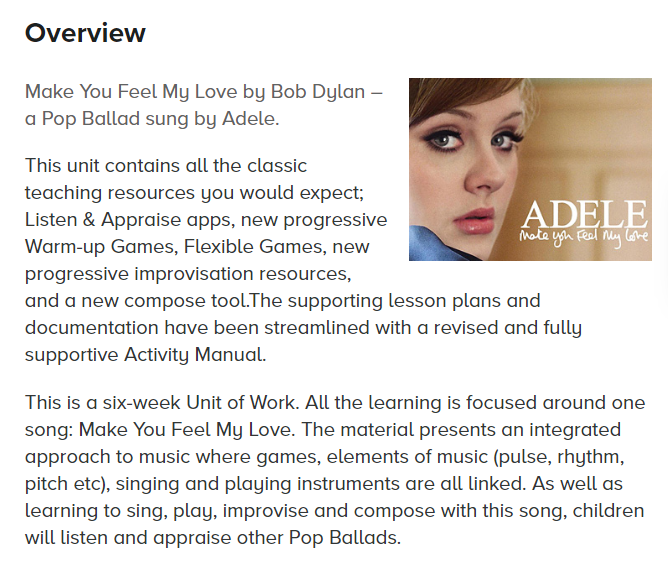 RERE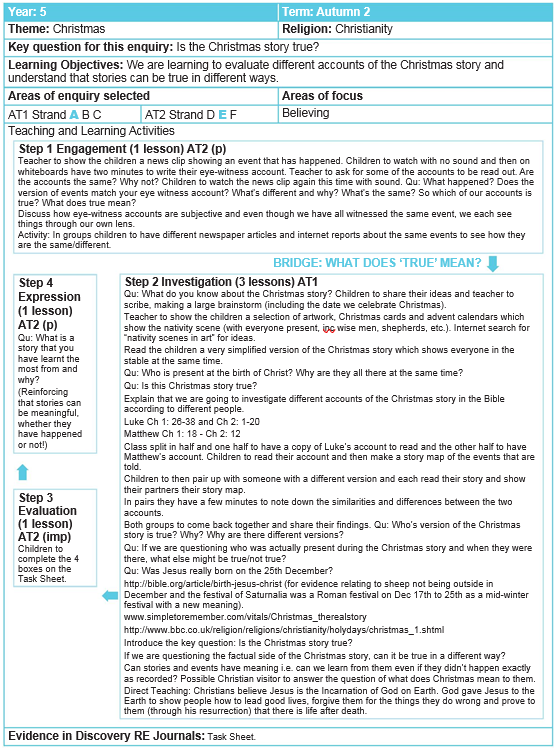 PEReal PE: Social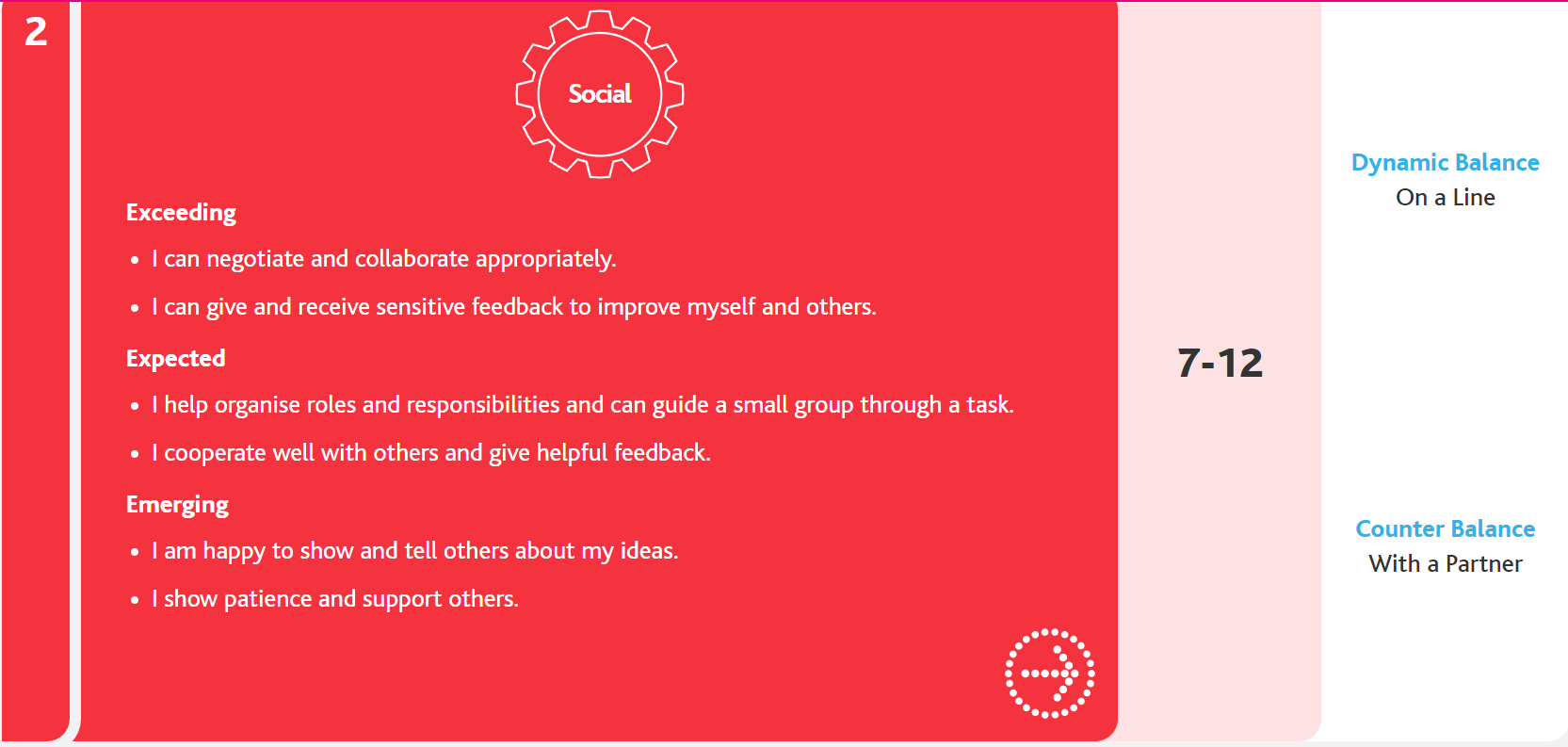 Real PE: SocialReal PE: SocialPSHEPSHE-	To understand and list the attributes of a good friend-	To identify the qualities of a good friend-	To consider the rights and responsibilities we have in friendships-	To explain what peer pressure is and know ways to challenge it-	To explain the possible repercussions of feeling excluded-	To know where to turn in times of unhappiness or when witnessing something you are unsure about-	To explain what makes a situation fair or unfair-	To explain what it means to belong and explain why belonging is important-	To identify places we feel we belong-	To explain what it means to belong and explain why belonging is important-	To identify places we feel we belong-	To explore gender stereotypes-	To explain why it is important to challenge gender stereotypes-	To understand and list the attributes of a good friend-	To identify the qualities of a good friend-	To consider the rights and responsibilities we have in friendships-	To explain what peer pressure is and know ways to challenge it-	To explain the possible repercussions of feeling excluded-	To know where to turn in times of unhappiness or when witnessing something you are unsure about-	To explain what makes a situation fair or unfair-	To explain what it means to belong and explain why belonging is important-	To identify places we feel we belong-	To explain what it means to belong and explain why belonging is important-	To identify places we feel we belong-	To explore gender stereotypes-	To explain why it is important to challenge gender stereotypesFinal quality productsAbstract expressionist space artwork in the style of Peter Thorpe Poem which children record on SeesawSci-fi story which chn write Abstract expressionist space artwork in the style of Peter Thorpe Poem which children record on SeesawSci-fi story which chn write Abstract expressionist space artwork in the style of Peter Thorpe Poem which children record on SeesawSci-fi story which chn write Home learning opportunitiesHome learning opportunitiesResearch into the Moon landing, and different space shuttles that have successfully launchedResearch into satellites in space ready for zoom call Research into the Moon landing, and different space shuttles that have successfully launchedResearch into satellites in space ready for zoom call Enriching our curriculum and personal development opportunitiesEnriching our curriculum and personal development opportunitiesEnriching our curriculum and personal development opportunitiesEnriching our curriculum and personal development opportunitiesEnriching our curriculum and personal development opportunitiesEnriching our curriculum and personal development opportunitiesEnriching our curriculum and personal development opportunitiesEnriching our curriculum and personal development opportunitiesPrior opportunities ExperienceExperienceExperienceExperienceLearning to come from those activities Learning to come from those activities Learning to come from those activities Diwali dance workshopPause day Mindfulness workshopsFriendship week Diwali dance workshopPause day Mindfulness workshopsFriendship week Diwali dance workshopPause day Mindfulness workshopsFriendship week Diwali dance workshopPause day Mindfulness workshopsFriendship week From these activities, children will further develop their independence, collaboration, perseverance and optimism. They will also learn how to challenge themselves in an environment outside of the classroom. This should further develop their self-esteem and confidence, and deepen their understanding of the Year 5 curriculum, and our school values. From these activities, children will further develop their independence, collaboration, perseverance and optimism. They will also learn how to challenge themselves in an environment outside of the classroom. This should further develop their self-esteem and confidence, and deepen their understanding of the Year 5 curriculum, and our school values. From these activities, children will further develop their independence, collaboration, perseverance and optimism. They will also learn how to challenge themselves in an environment outside of the classroom. This should further develop their self-esteem and confidence, and deepen their understanding of the Year 5 curriculum, and our school values. 